		Sir Roger Manwood's School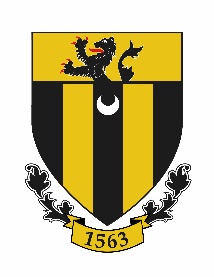 Chemistry DepartmentThere is a strong and enthusiastic Science faculty at the school. It consists of 8 full time teachers, 4 part -time teachers, and 3 full-time technicians. The Chemistry Department consists of 3 full-time teachers and a full time technician. The department prides itself on being mutually supportive, sharing in the responsibility for the progress of all of the pupils in its care.  Many of our students have a real passion for Chemistry and an increasing number are choosing to either move into related industries direct from School or applying for physical science-related degrees. Courses At KS3, pupils follow a General Science course. They have 6 one hour lessons per fortnight.  At GCSE, the OCR specifications for separate sciences are followed. The groups are set by ability. Each class has 4 one hour lessons for each science per fortnight. At A Level, the sciences are very popular. This year in Year 12 there are 35 students studying Chemistry and 31 in Year 13, both in two sets. Students in Year 12 and year 13 have 9 one hour long periods a fortnight.Resources There are nine well equipped laboratories. Each lab has a computer on the teacher’s desk that is linked to the school network.  Every lab has an interactive white board as well as a non-electronic white board.  The school network and the internet can both be accessed via wireless connection. The department possesses a wide range of data logging equipment. The school has three 30-seat computer rooms, all of which can be booked for science classes.The department believes in the importance of practical work and so makes a deliberate effort to include as much of it as possible within lessons. The department is amongst the foremost users of ICT in the school 